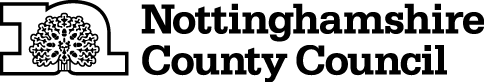 TEMPORARY CLOSURE OF BRIDLEWAYTHE NOTTINGHAMSHIRE COUNTY COUNCIL (NEWARK UNRECORDED BRIDLEWAY OFF BOWBRIDGE ROAD) (TEMPORARY PROHIBITION) CONTINUATION NO.2 ORDER 2022NOTICE IS HEREBY GIVEN that the Secretary of State Transport in pursuance of the powers conferred by Sections 14 and 15 of the Road Traffic Regulation Act 1984 approves of “The Nottinghamshire County Council (Newark unrecorded Bridleway off Bowbridge Road) (Temporary Prohibition) Order 2020” (which came into force on 26th October 2020 and was continued in force by a Continuation Order which came into force on 26th April 2021 and remains in force until 25th April 2022 inclusive) being extended and continuing in force until 25th April 2023 or until completion of the relevant works, whichever is the sooner.The Order has the following effect:-No person shall: -proceed on foot,cause any pedal cycle to proceed,cause any horse to proceed,cause any animal to proceed in the following length of Bridleway at Newark in the District of Newark and Sherwood: -Newark Unrecorded Bridleway off Bowbridge Road -  between grid reference points SK 8025 5239, Bowbridge Road  and SK 8048 5245, a distance of 235 metres.AND NOTICE IS HEREBY FURTHER GIVEN that during the period of restriction there is no alternative route available on public rights of way.If the works are not completed within the above period, the Order may be extended for a longer period with the further approval of the Secretary of State for Transport.The prohibition is required to enable approved development works either side of the bridleway, and in respect of the likelihood of danger to the public and damage to the path.THIS NOTICE DATED THIS 21ST DAY OF APRIL 2022Corporate Director of PlaceNottinghamshire County CouncilCounty HallNG2 7QPFor more information contact the Rights of Way office on (0115) 977 5680